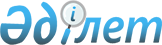 2016 жылға арналған қоғамдық жұмыстарға сұраныс пен ұсынысты айқындау, ұйымдардың тізбесін, қоғамдық жұмыстардың түрлерін, көлемі мен нақты жағдайларын, қатысушылардың еңбегіне төленетін ақының мөлшерін және олардың қаржыландыру көздерін бекіту туралы
					
			Күшін жойған
			
			
		
					Ақмола облысы Шортанды ауданы әкімдігінің 2015 жылғы 4 желтоқсандағы № А-11/288 қаулысы. Ақмола облысының Әділет департаментінде 2015 жылғы 30 желтоқсанда № 5159 болып тіркелді. Күші жойылды - Ақмола облысы Шортанды ауданы әкімдігінің 2016 жылғы 13 сәуірдегі № А-3/94 қаулысымен      Ескерту. Күші жойылды - Ақмола облысы Шортанды ауданы әкімдігінің 13.04.2016 № А-3/94 (қол қойылған күннен бастап қолданысқа енеді) қаулысымен.

      РҚАО-ның ескертпесі.

      Құжаттың мәтінінде түпнұсқаның пунктуациясы мен орфографиясы сақталған.

       Қазақстан Республикасының "Халықты жұмыспен қамту туралы" 2001 жылғы 23 қаңтардағы Заңының 20 бабына, сәйкес аудан әкімдігі ҚАУЛЫ ЕТЕДІ:

      1. 2016 жылға арналған қоғамдық жұмыстарға сұраныс пен ұсыныс қосымшаға сәйкес айқындалсын.

      2. 2016 жылға арналған ұйымдардың, қоғамдық жұмыстардың түрлері, көлемі мен нақты жағдайлары, қатысушылардың еңбегіне төленетін ақының мөлшерлері және олардың қаржыландыру көздері бекітілсін.

      3. Осы қаулының орындалуын бақылау аудан әкімінің орынбасары Е.Қ.Мұхамединге жүктелсін.

      4. Осы қаулы Ақмола облысының Әділет департаментінде мемлекеттік тіркелген күннен бастап күшіне енеді және ресми жарияланған күннен бастап қолданысқа енгізіледі.



      "КЕЛІСІЛДІ"



      2015 жылғы "03" 12

 2016 жылға арналған қоғамдық жұмыстарға сұраныс пен ұсыныс 2016 жылға ұйымдардың тізбесі, қоғамдық жұмыстардың түрлері, көлемі мен нақты жағдайлары, қатысушылардың еңбегіне төленетін ақының мөлшері және олардың қаржыландыру көздері      

      кестенің жалғасы:


					© 2012. Қазақстан Республикасы Әділет министрлігінің «Қазақстан Республикасының Заңнама және құқықтық ақпарат институты» ШЖҚ РМК
				
      Шортанды ауданының әкімі

Г.Сәдуақасова

      "Ақмола облысы Шортанды ауданының
қорғаныс істері жөніндегі бөлімі"
республикалық мемлекеттік
мекемесінің басшысы

А.Темірбаев
Шортанды ауданы әкімдігінің
2015 жылғы 4 желтоқсандағы
№ А-11/288 қаулысына
қосымша№

Ұйымның атауы

Сұраныс

Ұсыныс

1

Шортанды ауданы "Шортанды кенті әкімінің аппараты" мемлекеттік мекемесі

44

44

2

Шортанды ауданы "Жолымбет кенті әкімінің аппараты" мемлекеттік мекемесі

6

6

3

Шортанды ауданы "Раевка ауылдық округі әкімінің аппараты" мемлекеттік мекемесі

3

3

4

Шортанды ауданы "Новокубанка ауылдық округі әкімінің аппараты" мемлекеттік мекемесі

5

5

5

Шортанды ауданы "Андреевка ауылдық округі әкімінің аппараты" мемлекеттік мекемесі

3

3

6

Шортанды ауданы "Петровка ауылдық округі әкімінің аппараты" мемлекеттік мекемесі

3

3

7

Шортанды ауданы "Пригородное ауылдық округі әкімінің аппараты" мемлекеттік мекемесі

3

3

8

Шортанды ауданы "Новоселовка ауылдық округі әкімінің аппараты" мемлекеттік мекемесі

3

3

9

Шортанды ауданы "Бектау ауылдық округі әкімінің аппараты" мемлекеттік мекемесі

3

3

10

Шортанды ауданы "Дамса ауылдық округі әкімінің аппараты" мемлекеттік мекемесі

7

7

11

Шортанды ауданы "Бозайғыр ауылдық округі әкімінің аппараты" мемлекеттік мекемесі

7

7

12

"Ақмола облысы Шортанды ауданының қорғаныс істері жөніндегі бөлімі" мемлекеттік мекемесі

2

2

Шортанды ауданы әкімдігінің
2015 жылғы 4 желтоқсандағы
№ А-11/288 қаулысымен
бекітілсін№

Ұйымның атауы

Қоғамдық жұмыстардың түрлері

Қоғамдық жұмыстардың көлемі

1

Шортанды ауданы "Шортанды кенті әкімінің аппараты" мемлекеттік мекемесі

1. Кент аумағын абаттандыру және тазалау

2. Іс жүргізуде көмек көрсету

202800 шаршы метр

 

 

686 іс, 162 кітап

2

Шортанды ауданы "Жолымбет кенті әкімінің аппараты" мемлекеттік мекемесі

1. Кент аумағын абаттандыру және тазалау

2. Іс жүргізуде көмек көрсету

28800 шаршы метр

 

 

150 іс, 69 кітап

3

Шортанды ауданы "Раевка ауылдық округі әкімінің аппараты" мемлекеттік мекемесі

1. Округ елді мекендерің аумағын абаттандыру және тазалау

2. Іс жүргізуде көмек көрсету

14400 шаршы метр

 

 

 

121 кітап

4

Шортанды ауданы "Новокубанка ауылдық округі әкімінің аппараты" мемлекеттік мекемесі

1. Округ елді мекендерің аумағын абаттандыру және тазалау

2. Іс жүргізуде көмек көрсету

21600 шаршы метр

 

 

 

180 іс, 132 кітап

5

Шортанды ауданы "Андреевка ауылдық округі әкімінің аппараты" мемлекеттік мекемесі

1. Округ елді мекендерің аумағын абаттандыру және тазалау

2. Іс жүргізуде көмек көрсету

14400 шаршы метр

 

 

 

21 кітап

6

Шортанды ауданы "Петровка ауылдық округі әкімінің аппараты" мемлекеттік мекемесі

1. Округ елді мекендерің аумағын абаттандыру және тазалау

2. Іс жүргізуде көмек көрсету

7200 шаршы метр

 

 

 

100 іс, 29 кітап

7

Шортанды ауданы "Пригородное ауылдық округі әкімінің аппараты" мемлекеттік мекемесі

1. Округ елді мекендерің аумағын абаттандыру және тазалау

2. Іс жүргізуде көмек көрсету

14400 шаршы метр

 

 

 

98 іс, 19 кітап

8

Шортанды ауданы "Новоселовка ауылдық округі әкімінің аппараты" мемлекеттік мекемесі

1. Округ елді мекендерің аумағын абаттандыру және тазалау

2. Іс жүргізуде көмек көрсету

14400 шаршы метр

 

 

 

100 іс, 20 кітап

9

Шортанды ауданы "Бектау ауылдық округі әкімінің аппараты" мемлекеттік мекемесі

1. Округ елді мекендерің аумағын абаттандыру және тазалау

2. Іс жүргізуде көмек көрсету

14400 шаршы метр

 

 

 

135 іс, 80 кітап

10

Шортанды ауданы "Дамса ауылдық округі әкімінің аппараты" мемлекеттік мекемесі

1. Округ елді мекендерің аумағын абаттандыру және тазалау

2. Іс жүргізуде көмек көрсету

40000 шаршы метр

 

 

 

200 іс, 115 кітап

11

Шортанды ауданы "Бозайғыр ауылдық округі әкімінің аппараты" мемлекеттік мекемесі

1. Округ елді мекендерің аумағын абаттандыру және тазалау

2. Іс жүргізуде көмек көрсету

36000 шаршы метр

 

 

 

180 іс, 136 кітап

12

"Ақмола облысы Шортанды ауданының қорғаныс істері жөніндегі бөлімі" мемлекеттік мекемесі

1. Іс жүргізуде көмек көрсету

770 іс

Қоғамдық жұмыстардың шарттары

Қатысушылардың еңбекақысының мөлшері

Қаржыландыру көздері

қолданыстағы еңбек заңнамасына сәйкес жасалған шартқа сәйкес

1,5 ең төменгі жалақы

ең төменгі жалақы

жергілікті бюджет

қолданыстағы еңбек заңнамасына сәйкес жасалған шартқа сәйкес

1,5 ең төменгі жалақы

ең төменгі жалақы

жергілікті бюджет

қолданыстағы еңбек заңнамасына сәйкес жасалған шартқа сәйкес

ең төменгі жалақы

жергілікті бюджет

қолданыстағы еңбек заңнамасына сәйкес жасалған шартқа сәйкес

ең төменгі жалақы

жергілікті бюджет

қолданыстағы еңбек заңнамасына сәйкес жасалған шартқа сәйкес

ең төменгі жалақы

жергілікті бюджет

қолданыстағы еңбек заңнамасына сәйкес жасалған шартқа сәйкес

ең төменгі жалақы

жергілікті бюджет

қолданыстағы еңбек заңнамасына сәйкес жасалған шартқа сәйкес

ең төменгі жалақы

жергілікті бюджет

қолданыстағы еңбек заңнамасына сәйкес жасалған шартқа сәйкес

ең төменгі жалақы

жергілікті бюджет

қолданыстағы еңбек заңнамасына сәйкес жасалған шартқа сәйкес

ең төменгі жалақы

жергілікті бюджет

қолданыстағы еңбек заңнамасына сәйкес жасалған шартқа сәйкес

1,5 ең төменгі жалақы

ең төменгі жалақы

жергілікті бюджет

қолданыстағы еңбек заңнамасына сәйкес жасалған шартқа сәйкес

ең төменгі жалақы

жергілікті бюджет

қолданыстағы еңбек заңнамасына сәйкес жасалған шартқа сәйкес

ең төменгі жалақы

жергілікті бюджет

